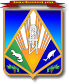 МУНИЦИПАЛЬНОЕ ОБРАЗОВАНИЕХАНТЫ-МАНСИЙСКИЙ РАЙОНХанты-Мансийский автономный округ – ЮграАДМИНИСТРАЦИЯ ХАНТЫ-МАНСИЙСКОГО РАЙОНАП О С Т А Н О В Л Е Н И Еот                                                			                                     № г. Ханты-МансийскО внесении изменений в постановление администрации Ханты-Мансийского района от 30 сентября 2013 года № 246«Об утверждении муниципальнойпрограммы «Формирование доступной среды для инвалидов и другихмаломобильных групп населения Ханты-Мансийского района на 2014 – 2019 годы»На основании статьи 179 Бюджетного кодекса Российской Федерации, в соответствии с постановлением администрации Ханты-Мансийского района от 9 августа 2013 года № 199 «О программах Ханты-Мансийского района» (с изменениями на 26 мая 2017 года № 156), 1. Внести в постановление администрации Ханты-Мансийского района от 30 сентября 2013 года № 246 «Об утверждении муниципальной программы «Формирование доступной среды для инвалидов и других маломобильных групп населения в Ханты-Мансийском районе на 2014 – 2019 годы» изменения, изложив приложение к постановлению в новой редакции:«Приложениек постановлению администрацииХанты-Мансийского районаот 30.09.2013 № 246Паспорт муниципальной программы Ханты-Мансийского района Раздел 1. Краткая характеристика текущего состояния сферы социально-экономического развития Ханты-Мансийского районаПринятие муниципальной программы «Формирование доступной среды для инвалидов и других маломобильных групп населения                                      в Ханты-Мансийском районе на 2014 – 2016 годы» предусматривает реализацию комплекса мероприятий, направленных на устранение существующих препятствий и барьеров и обеспечение доступности для инвалидов объектов социальной инфраструктуры.По состоянию на начало 2013 года в Ханты-Мансийском районе численность среднегодового населения (по предварительным данным) составила 20 094 человека, из них инвалидов – 945 человек (4,8%). Количество взрослого населения  старше 18 лет – 14756, из них инвалидов – 874 человека (5,9%).  Детей от 0 до 17 лет – 4675, из них детей-инвалидов –  71 человек (1,5%). Из числа взрослых старше 18 лет 126 человек (14,4%) имеют I группу инвалидности,  497 человек (56,8%) – II группу, 251 человек (28,8%) – III группу. Количество человек по Ханты-Мансийскому району, которые передвигаются с помощью инвалидного кресла-коляски – 30 человек. Общее количество инвалидов по зрению  –  18 человек, в т.ч. 4 ребенка.Общее количество инвалидов по слуху  – 17 человек, в т.ч. 4 ребенка.Инвалидов с нарушением опорно-двигательного аппарата – 63 человека,   в т.ч. 1 ребенок. Численность маломобильных групп: За 6 месяцев 2013 года на диспансерном учете в муниципальных учреждениях здравоохранения района состоит: слабовидящих граждан – 214 человек,  из них дети до 14 лет –                        23 человека, подростки 15 – 17 лет – 7 человек, взрослых с 18 лет и старше – 184 человека;слабослышащих граждан – 19 человек, из них  дети до 14 лет –                          6 человек, подростки 15 – 17 лет – 2 человека, взрослых с 18 лет и старше –            11 человек.Из общего количества населения граждане пенсионного возраста  составляют  15,4%,   всего  2509  человек,   в т.ч.  мужчин  старше 60 лет – 701, женщин старше 55 лет – 1808.Численность  детей до 4-х лет включительно –  952 человека, в т.ч. детей в возрасте от 0 до 2 лет 11 месяцев 30 дней – 740 человек, детей                      в возрасте  с 3 до 4 лет  – 212 человек.На конец первого полугодия 2013 года на учете в муниципальных учреждениях района состоит 83 беременных женщин.На территории  района  проживает  71  ребенок-инвалид  дошкольного  и школьного возраста, из них: обучаемых детей-инвалидов школьного возраста – 24 человек;детей дошкольного возраста – 17 человек; не получающих образование по медицинским показаниям –                             10 детей-инвалидов;1 ребенок-инвалид обучается в педагогическом колледже г. Ханты-Мансийска.Дошкольным образованием охвачено 17,6% детей-инвалидов. Общим образованием охвачено 14 детей-инвалидов, что составляет 100% детей данной категории, подлежащих обучению.Для  46 детей-инвалидов сформированы индивидуальные программы реабилитации. В структуре реабилитационных потребностей инвалидам рекомендованы меры медицинской реабилитации, меры социальной поддержки,  психолого-педагогической поддержки, реже – обеспечение техническими средствами реабилитации.  При отсутствии противопоказаний к обучению  образовательными учреждениями оказываются услуги детям-инвалидам с физическими и психическими недостатками. С согласия родителей  (законных представителей) осуществляется обучение на дому по индивидуальным программам 10 детей-инвалидов.Учреждениями культуры Ханты-Мансийского района предоставляются следующие услуги  инвалидам и лицам с ограниченными возможностями:организация культурно-массовых мероприятий;организация оздоровительных и спортивных мероприятий.	В Ханты-Мансийском районе действует 49 учреждений культуры,                 26 учреждений культуры клубного типа, из них:12 муниципальных учреждений культуры клубного типа с правом юридического лица, которые наделены функциями по реализации политики             в сфере культуры, молодежной политики, спорта и библиотечного дела. Данные учреждения являются интегрированными, многофункциональными учреждениями, в их состав входят 14 структурных подразделений, функционирующих в населенных пунктах сельских поселений;21 библиотека;1 муниципальное учреждение дополнительного образования –                «ДМШ» п. Горноправдинск. Общее число клубных формирований, функционирующих                                  в учреждениях культуры района, 204 (2 959 челеловек, в том числе  116 лиц              с ограниченными возможностями). В соответствии с федеральным статистическим отчетом по форме 3-А «Адаптивная физическая культура» на территории района систематически занимаются физической культурой и спортом 28 инвалидов в сельских поселениях: Сибирский, Луговской, Горноправдинск, Кедровый, Красноленинский, Селиярово. Работу с данной категорией спортсменов организуют инструкторы по спортивно-молодежной работе по видам спорта: легкая атлетика (метание копья, толкание ядра, прыжки в длину), пауэрлифтинг, настольный теннис, дартс, шахматы. В целях повышения уровня квалификации кадров для работы с инвалидами в 2009 году инструкторы вышеназванных сельских поселений прошли кадровую подготовку  по  курсу «Адаптивная физическая культура» на базе Сургутского педагогического университета.Ежегодно  приобретаются спортивные тренажеры для инвалидов и лиц  с ограниченными возможностями, проводятся специализированные спартакиады, соревнования, а также сборная команда  района принимает активное участие в окружных спортивных мероприятиях.	Несмотря на предпринимаемые меры, сопровождающиеся значительными, ежегодно возрастающими объемами финансирования                   из бюджетов всех уровней, остается не решенной важнейшая социальная задача: создание равных возможностей для инвалидов во всех сферах жизни общества путем обеспечения доступности физического, социального, экономического и культурного окружения, здравоохранения и образования.	Так, более 90% учреждений социальной инфраструктуры в районе оснащены первичными средствами (имеются пандусы, иные приспособления, не соответствующие установленным стандартам),  между тем, необходимо предусмотреть комплекс мер по обустройству учреждений, а также сооружение пандусов и поручней в соответствии с требованиями и нормами, предъявляемыми СНиП 35-01-2001.	Реализация Программы позволит концептуально решить указанные проблемы при минимальных расходах и максимально эффективном управлении муниципальными финансами. Программа построена                             по принципу поэтапного преобразования всей среды жизнедеятельности                     с учетом максимального использования реальных возможностей каждого из этапов. В соответствии с чем выделены самостоятельные разделы, подразделы Программы, содержащие мероприятия по реконструкции, обустройству учреждений района социального значения, а также социореабилитационные мероприятия.	Кроме того, при разработке мероприятий Программы уделено внимание совмещению мероприятий, направленных на создание для инвалидов доступной среды с проведением плановых и планово-предупредительных ремонтных работ по благоустройству учреждений социальной сферы.Раздел 2. Стимулирование инвестиционной и инновационной деятельности, развитие конкуренции и негосударственного 
сектора экономики2.1. Развитие материально-технической базы в приоритетных сферах жизнедеятельности инвалидов и других маломобильных групп населения.Муниципальная программа не предусматривает строительство объектов капитального строительства.2.2. Формирование благоприятной деловой среды.Муниципальной программой предусмотрено привлечение негосударственных некоммерческих организаций, действующих в сфере социальной поддержки населения путем предоставления им субсидий, направленных на:- поддержку социально значимых программ общественных организаций инвалидов, в том числе по обеспечению доступности для инвалидов занятий физической культурой и спортом, оказывающих поддержку деятельности негосударственных организаций, в том числе социально ориентированных некоммерческих организаций, общественных организаций, включая создание условий для упрощения доступа таких организаций к предоставлению услуг в сфере социальной поддержки населения, занятости населения, а также на создание условий для установления непосредственного контакта гражданина с потенциальным поставщиком социальных услуг.2.3. Реализация инвестиционных проектов.Муниципальная программа не предусматривает реализацию инвестиционных проектов.2.4. Развитие конкуренции в муниципальном образовании.В качестве меры развития конкуренции администрация Ханты-Мансийского района в установленном порядке осуществляет закупки у субъектов малого и среднего предпринимательства, включая закупки, участниками которых являются любые лица, в том числе субъекты малого и среднего предпринимательства, закупки участниками которых являются только субъекты малого и среднего предпринимательства, и закупки, в отношении участников которых заказчиком устанавливается требование о привлечении к исполнению договора субподрядчиков (соисполнителей) из числа субъектов малого и среднего предпринимательства, осуществляемые в соответствии с Федеральным законом «О закупках товаров, работ, услуг отдельными видами юридических лиц».Раздел 3. Цели, задачи и показатели их достиженияЦели, задачи и показатели их достижения определены с учетом приоритетов, установленных следующими стратегическими документами и нормативными правовыми актами Российской Федерации, Ханты-Мансийского автономного округа – Югры и Ханты-Мансийского района:Федеральный закон Российской Федерации от 4 декабря 2007 года  № 329-ФЗ «О физической культуре и спорте в Российской Федерации»;Федеральный закон от 6 октября 2003 года № 131-ФЗ «Об общих принципах организации местного самоуправления в Российской Федерации»;постановление Правительства Российской Федерации                                        от 15.04.2014 № 302-р «Об утверждении государственной программы Российской Федерации «Развитие физической культуры и спорта»;распоряжение Правительства Ханты-Мансийского автономного округа – Югры от 22 марта 2013 года № 101-рп «О стратегии социально-экономического развития Ханты-Мансийского автономного округа – Югры до 2020 года и на период до 2030 года»;постановление Правительства Ханты-Мансийского автономного округа – Югры от 9 октября 2013 года № 422-п «О государственной программе Ханты-Мансийского автономного округа – Югры «Развитие физической культуры и спорта в Ханты-Мансийском автономном округе – Югре на 2016 – 2020 годы»;стратегия социально-экономического развития Ханты-Мансийского района до 2020 года и на период до 2030 года, утвержденная постановлением администрации Ханты-Мансийского района                               от 17 декабря 2014 года № 343.Цель муниципальной программы – создание условий для инвалидов и других маломобильных групп населения равными со всеми                  гражданами возможностями в пользовании объектами                           социальной инфраструктуры, получении полноценного образования, реализации своего творческого и профессионального потенциала, всестороннего развития личности и активного участия в общественной жизни.Задачи муниципальной программы – устранение социальной разобщенности инвалидов и граждан, не являющихся инвалидами; 	обеспечение равного доступа инвалидов к социореабилитационным услугам.Целевые показатели муниципальной программы (таблица 1):1. Количество объектов социальной инфраструктуры, соответствующих требованиям доступности для инвалидов.Показатель – плановый, позволяет определить количество оборудованных объектов социальной инфраструктуры, соответствующих требованиям доступности для инвалидов в отчетном году. Рассчитывается по результатам реализации программных мероприятий. Является абсолютным показателем.2. Доля лиц с ограниченными возможностями здоровья и инвалидов, систематически занимающихся физической культурой и спортом.Показатель рассчитывается как отношение числа лиц с ограниченными возможностями здоровья и инвалидов, занимающихся физической культурой и спортом, к общей численности данной категории населения на 1 января текущего года, умноженное на 100%; определяется              в соответствии с ведомственной статистической информацией комитета             по культуре, спорту и социальной политике.3. Число инвалидов, посетивших спортивные, культурные сооружения.Показатель    –     плановый,     позволяет     определить     количествоинвалидов, посетивших спортивные, культурные сооружения в отчетном году. Является накопительным показателем. Расчет осуществляется согласно отчетам учреждений спорта Ханты-Мансийского района и учреждений культуры сельских поселений.4. Количество спортивных окружных, муниципальных, поселенческих мероприятий.Показатель – плановый, позволяет определить количество мероприятий, организованных для инвалидов в отчетном году. Рассчитывается по результатам реализации программных мероприятий. Является накопительным показателем. 5. Удовлетворенность качеством предоставляемых услуг для инвалидов и иных маломобильных групп населения.Показатель позволяет определить процент удовлетворенности жителей качеством услуг для инвалидов и иных маломобильных групп населения из числа лиц, принявших участие в социологических опросах.Расчет значения показателя определяется по формуле:Удовл. = Куд / Куч x 100, где:Куд – количество человек, удовлетворенных качеством предоставляемых услуг для инвалидов и иных маломобильных групп населения, из числа лиц, принявших участие в социологических опросах;Куч – количество человек, принявших участие в социологических опросах.Источником информации являются данные мониторинга и социологических опросов, проводимых 1 раз в квартал учреждениями.Раздел 4. Характеристика основных мероприятий ПрограммыРешение задачи муниципальной программы «Устранение социальной разобщенности инвалидов и граждан, не являющихся инвалидами, обеспечение равного доступа инвалидов к социореабилитационным услугам» планируется посредством реализации следующих основных мероприятий (таблица 2):1. Повышение уровня доступности приоритетных объектов и услуг в приоритетных сферах жизнедеятельности инвалидов и других маломобильных групп населения.2. Развитие массовой физической культуры и спорта высших достижений.Реализацией основного мероприятия «Повышение уровня доступности приоритетных объектов и услуг в приоритетных сферах жизнедеятельности инвалидов и других маломобильных групп населения» предусмотрено оборудование объектов социальной инфраструктуры в соответствии с требованиями доступности для инвалидов.Реализацией основного мероприятия «Развитие массовой физической культуры и спорта высших достижений» предусматривается проведение мероприятий, которые являются частью тренировочного процесса, а также отборочными для формирования сборных команд с последующим участием в окружных и межрегиональных соревнованиях. По итогам участия в окружных соревнованиях спортсменам, выполнившим спортивные нормативы, присваиваются разряды и звания. Кроме того, предусматривается обеспечение сборных команд спортивным инвентарем и экипировкой.Раздел 5. Механизм реализации муниципальной программыДля достижения поставленных целей и решения задач муниципальной программы определен организационно-правовой механизм, предусматривающий взаимодействие между ответственным исполнителем и соисполнителями муниципальной программы.Ответственным исполнителем муниципальной программы является комитет по культуре, спорту и социальной политике.Реализация муниципальной программы представляет собой скоординированные по срокам и направлениям действия соисполнителей конкретных мероприятий, субъектов финансового планирования и будет осуществляться путем заключения муниципальных контрактов (договоров), направленных на реализацию конкретных мероприятий,                      в соответствии  с законодательством Российской Федерации, передачи денежных средств сельским поселениям Ханты-Мансийского района                    в рамках заключенных соглашений, а также предоставления субсидий                    на иные цели подведомственным исполнителям муниципальной программы учреждениям.Система управления реализацией муниципальной программы предполагает локальное нормативное закрепление ответственности за выполнение мероприятий за ответственным исполнителем и соисполнителями.Общее управление: координацию работ, текущее управление                         и контроль за исполнением муниципальной программы осуществляет комитет по культуре, спорту и социальной политике под руководством председателя:разрабатывает в пределах своих полномочий проекты нормативных правовых актов, необходимых для выполнения муниципальной программы;вправе передать соисполнителям муниципальной программы в соответствии с действующим законодательством реализацию отдельных мероприятий муниципальной программы;осуществляет координацию деятельности соисполнителей муниципальной программы по реализации программных мероприятий;осуществляет контроль и несет ответственность за своевременную                и качественную реализацию муниципальной программы, осуществляет управление, обеспечивает эффективное использование средств, выделяемых на ее реализацию;организует размещение в средствах массовой информации и сети Интернет освещение хода реализации муниципальной программы.В процессе реализации муниципальной программы соисполнитель муниципальной программы направляет в адрес ответственного исполнителя предложения о внесении изменений в перечни и состав мероприятий, сроки их реализации, а также объемы бюджетных ассигнований в пределах утвержденных лимитов бюджетных ассигнований на реализацию муниципальной программы в целом.Информация о ходе реализации муниципальной программы  ежеквартально, ежегодно предоставляется в комитет экономической политики в порядке, установленном администрацией района. В рамках реализации муниципальной программы могут быть выделены следующие риски ее реализации:правовые риски.Правовые риски связаны с изменением законодательства Российской Федерации и законодательства автономного округа, длительностью формирования нормативной правовой базы, необходимой для эффективной реализации муниципальной программы. Это может привести к существенному увеличению планируемых сроков или изменению условий реализации программных мероприятий.В целях минимизации правовых рисков на этапе согласования проекта муниципальной программы планируется привлечь для рассмотрения и подготовки предложений органы местного самоуправления Ханты-Мансийского района, население, общественные организации путем размещения проекта на официальном сайте администрации Ханты-Мансийского района в сети Интернет;финансовые риски. Растущая нестабильность и неопределенность в мировой экономике, развитие второй волны глобального экономического кризиса, замедление темпов роста экономики Ханты-Мансийского района и, как следствие, существенное сокращение объема финансовых средств, направленных на реализацию муниципальной программы, что в свою очередь связано с сокращением или прекращением части программных мероприятий и неполным выполнением целевых показателей муниципальной программы.Удорожание стоимости товаров (услуг), непрогнозируемые инфляционные процессы, что также может повлиять на сроки, объем и качество выполнения задач по модернизации имущественного комплекса отрасли культуры и улучшение материально-технической базы учреждений культуры и учреждений образования в культуре.В целях минимизации финансовых рисков предполагается:ежегодное уточнение финансовых средств, предусмотренных на реализацию мероприятий муниципальной программы, в зависимости от доведенных лимитов, достигнутых результатов и определенных приоритетов для первоочередного финансирования;планирование бюджетных расходов с применением методик оценки эффективности бюджетных расходов;привлечение внебюджетных источников финансирования на реализацию мероприятий муниципальной программы;административные риски.Административные риски связаны с неэффективным управлением реализацией муниципальной программы, нарушением планируемых сроков реализации муниципальной программы, невыполнением ее целей и задач, недостижением плановых значений показателей, снижением эффективности использования ресурсов и качества выполнения программных мероприятий муниципальной программы, дефицитом квалифицированных кадров в культуре для реализации целей и задач муниципальной программы.В целях минимизации (снижения) административных рисков планируется:повышение эффективности взаимодействия участников реализации муниципальной программы;создание системы мониторинга реализации муниципальной программы;своевременная корректировка программных мероприятий муниципальной программы;рациональное использование имеющихся материальных и нематериальных ресурсов;повышение ответственности за использование ресурсов, принятие ключевых решений в определении путей и методов реализации муниципальной программы. Таблица 1 Целевые показатели муниципальной программыТаблица 2Основные программные мероприятия».2. Опубликовать настоящее постановление в газете «Наш район» и разместить  на официальном сайте администрации Ханты-Мансийского района.3. Контроль за выполнением постановления возложить на заместителя главы администрации Ханты-Мансийского района по социальным вопросам.Глава Ханты-Мансийского района                                                                                                                         К.Р. МинулинНаименование муниципальной программы«Формирование доступной среды для инвалидов и других маломобильных групп населения Ханты-Мансийского района на 2014 – 2019 годы» (далее – Программа) Дата утверждения муниципальной программы (наименование и номер соответствующего нормативного правового акта)постановление администрации Ханты-Мансийского района от 30 сентября 2013 года № 246                                «Об утверждении муниципальной программы «Формирование доступной среды для инвалидов                              и других маломобильных групп населения Ханты-Мансийского района на 2014 – 2019 годы»Ответственный исполнитель муниципальной программыМКУ ХМР «Комитет по культуре, спорту и социальной политике» (далее – комитет по культуре, спорту и социальной политике)Соисполнители муниципальной  программыкомитет по образованию администрации Ханты-Мансийского района (далее – комитет по образованию);комитет по финансам администрации Ханты-Мансийского района (сельские поселения);комитет по культуре, спорту и социальной политике (МБУ ДО «ДЮСШ Ханты-Мансийского района»);администрация Ханты-Мансийского района (МКУ ХМР «Управление технического обеспечения»)Цели муниципальной программысоздание условий для инвалидов и других маломобильных групп населения равными со всеми гражданами возможностями в пользовании объектами социальной инфраструктуры, получении полноценного образования, реализации своего творческого и профессионального потенциала, всестороннего развития личности и активного участия в общественной жизниЗадачи  муниципальной программы1. Устранение социальной разобщенности инвалидов         и граждан, не являющихся инвалидами2. Обеспечение равного доступа инвалидов                            к социореабилитационным услугамПодпрограммы или основные мероприятия1. Повышение уровня доступности приоритетных объектов и услуг в приоритетных сферах жизнедеятельности инвалидов и других маломобильных групп населения2. Развитие массовой физической культуры и спорта высших достиженийЦелевые показатели муниципальной программыколичество объектов социальной инфраструктуры, соответствующих требованиям доступности для инвалидов, – 1 единица;доля лиц с ограниченными возможностями здоровья и инвалидов, систематически занимающихся физической культурой и спортом, – 3,6%;увеличение числа инвалидов, посетивших спортивные, культурные сооружения, до 970 человек;увеличение количества спортивных окружных, муниципальных, поселенческих мероприятий                        до 21 единиц;повышение удовлетворенности качеством предоставляемых услуг для инвалидов и иных маломобильных групп населения до 70%Сроки  реализации муниципальной программы2014 – 2019 годыФинансовое обеспечение  муниципальной программы общий объем финансирования Программы составляет 3 307,95 тыс. рублей (бюджет района), 
в том числе:2014 год – 379,90 тыс. рублей;2015 год – 633,50 тыс. рублей;2016 год – 453,15 тыс. рублей;2017 год – 1 841,40 тыс. рублей;2018 год – 0,00 тыс. рублей;2019 год – 0,00 тыс. рублей№ пока-зателяНаименование показателей результатовБазовый показательна начало реализации муниципальной программыЗначение показателя по годамЗначение показателя по годамЗначение показателя по годамЗначение показателя по годамЗначение показателя по годамЗначение показателя по годамЦелевое значение показателя на момент окончания действия муници-пальной программы№ пока-зателяНаименование показателей результатовБазовый показательна начало реализации муниципальной программы2014 год2015 год2016 год2017год2018год2019годЦелевое значение показателя на момент окончания действия муници-пальной программы1.Количество объектов социальной  инфраструктуры, соответствующих требованиям доступности для инвалидов (единиц)001111112.Доля лиц с ограниченными возможностями здоровья и инвалидов, систематически занимающихся физической культурой и спортом (%)01,933,63,63,63,63,63.Число инвалидов, посетивших спортивные, культурные сооружения (человек)331331 6509709709709709704.Количество спортивных окружных, муниципальных, поселенческих мероприятий (единиц)751016212121215.Удовлетворенность качеством предоставляемых услуг для инвалидов и иных маломобильных групп населения (% от числа опрошенных)6654667070707070Номер основного мероприятияОсновные мероприятия ПрограммыМуниципальный заказчикИсточник финансированияФинансовые затраты на реализацию (тыс. рублей)Финансовые затраты на реализацию (тыс. рублей)Финансовые затраты на реализацию (тыс. рублей)Финансовые затраты на реализацию (тыс. рублей)Финансовые затраты на реализацию (тыс. рублей)Финансовые затраты на реализацию (тыс. рублей)Финансовые затраты на реализацию (тыс. рублей)Номер основного мероприятияОсновные мероприятия ПрограммыМуниципальный заказчикИсточник финансированиявсегов том числе:в том числе:в том числе:в том числе:в том числе:в том числе:Номер основного мероприятияОсновные мероприятия ПрограммыМуниципальный заказчикИсточник финансированиявсего2014 год2015 год2016 год2017 год2018 год2019 год12345678910111.1.Основное мероприятие: Повышение уровня доступности приоритетных объектов и услуг в приоритетных сферах жизнедеятельности инвалидов и других маломобильных групп населения (показатели 1, 3, 5)всего1 781,00 0,00 243,50 66,60 1 470,90 0,00 0,00 1.1.Основное мероприятие: Повышение уровня доступности приоритетных объектов и услуг в приоритетных сферах жизнедеятельности инвалидов и других маломобильных групп населения (показатели 1, 3, 5)бюджет района 1 781,00 0,00 243,50 66,60 1 470,90 0,00 0,00 1.1.Основное мероприятие: Повышение уровня доступности приоритетных объектов и услуг в приоритетных сферах жизнедеятельности инвалидов и других маломобильных групп населения (показатели 1, 3, 5)бюджет сельских поселений района0,00 0,00 0,00 0,00 0,00 0,00 0,00 1.1.1.Сооружение пандусов и поручней, устранение порогов, расширение проходов и путей эвакуации в муниципальных  учреждениях образования районакомитет по образованиювсего0,00 0,00 0,00 0,00 0,00 0,00 0,00 1.1.1.Сооружение пандусов и поручней, устранение порогов, расширение проходов и путей эвакуации в муниципальных  учреждениях образования районакомитет по образованиюбюджет района0,00 0,00 0,00 0,00 0,00 0,00 0,00 1.1.2.Устройство и ремонт тротуаров для обеспечения безопасного подхода к объектам улично-дорожной сети и объектам транспортной инфраструктуры в населенных пунктах районакомитет по финансам (сельские поселения)всего0,00 0,00 0,00 0,00 0,00 0,00 0,00 1.1.2.Устройство и ремонт тротуаров для обеспечения безопасного подхода к объектам улично-дорожной сети и объектам транспортной инфраструктуры в населенных пунктах районакомитет по финансам (сельские поселения)бюджет района0,00 0,00 0,00 0,00 0,00 0,00 0,00 1.1.2.Устройство и ремонт тротуаров для обеспечения безопасного подхода к объектам улично-дорожной сети и объектам транспортной инфраструктуры в населенных пунктах районакомитет по финансам (сельские поселения)бюджет сельских поселений района0,00 0,00 0,00 0,00 0,00 0,00 0,00 1.1.3.Обустройство подходов к вертолетным площадкам и речным понтонам (дебаркадерам)комитет по финансам (сельские поселения)всего0,00 0,00 0,00 0,00 0,00 0,00 0,00 1.1.3.Обустройство подходов к вертолетным площадкам и речным понтонам (дебаркадерам)комитет по финансам (сельские поселения)бюджет района0,00 0,00 0,00 0,00 0,00 0,00 0,00 1.1.3.Обустройство подходов к вертолетным площадкам и речным понтонам (дебаркадерам)комитет по финансам (сельские поселения)бюджет сельских поселений района0,00 0,00 0,00 0,00 0,00 0,00 0,00 1.1.4.Обозначение мест стоянок автомобильного транспорта для маломобильных групп населения вблизи объектов социальной инфраструктурыкомитет по финансам (сельские поселения)всего0,00 0,00 0,00 0,00 0,00 0,00 0,00 1.1.4.Обозначение мест стоянок автомобильного транспорта для маломобильных групп населения вблизи объектов социальной инфраструктурыкомитет по финансам (сельские поселения)бюджет района0,00 0,00 0,00 0,00 0,00 0,00 0,00 1.1.4.Обозначение мест стоянок автомобильного транспорта для маломобильных групп населения вблизи объектов социальной инфраструктурыкомитет по финансам (сельские поселения)бюджет сельских поселений района0,00 0,00 0,00 0,00 0,00 0,00 0,00 1.1.5.Адаптация объектов социальной инфраструктуры и обеспечение доступности услуг для инвалидов и других маломобильных групп населениякомитет по культуре, спорту и социальной политике (МБУ ДО «ДЮСШ Ханты-Мансийского района»)всего243,50 0,00 243,50 0,00 0,00 0,00 0,00 1.1.5.Адаптация объектов социальной инфраструктуры и обеспечение доступности услуг для инвалидов и других маломобильных групп населениякомитет по культуре, спорту и социальной политике (МБУ ДО «ДЮСШ Ханты-Мансийского района»)бюджет района243,50 0,00 243,50 0,00 0,00 0,00 0,00 1.1.6.Обеспечение беспрепятственного доступа маломобильных групп населения в административные зданияадминистрация Ханты-Мансийского района (МКУ ХМР «Управление технического обеспечения»)всего1 127,40 0,00 0,00 0,00 1 127,40 0,00 0,00 1.1.6.Обеспечение беспрепятственного доступа маломобильных групп населения в административные зданияадминистрация Ханты-Мансийского района (МКУ ХМР «Управление технического обеспечения»)бюджет района1 127,40 0,00 0,00 0,00 1 127,40 0,00 0,00 1.1.7. Проведение паспортизации объектов на предмет доступности для инвалидов и маломобильных групп населениявсего410,10 0,00 0,00 66,60 343,50 0,00 0,00 1.1.7. Проведение паспортизации объектов на предмет доступности для инвалидов и маломобильных групп населенияадминистрация Ханты-Мансийского района (МКУ ХМР «Управление технического обеспечения»)бюджет района66,60 0,00 0,00 66,60 0,00 0,00 0,00 1.1.7. Проведение паспортизации объектов на предмет доступности для инвалидов и маломобильных групп населениякомитет по культуре, спорту и социальной политикебюджет района228,00 0,00 0,00 0,00 228,00 0,00 0,00 1.1.7. Проведение паспортизации объектов на предмет доступности для инвалидов и маломобильных групп населениякомитет по образованиюбюджет района115,50 0,00 0,00 0,00 115,50 0,00 0,00 1.2.Основное мероприятие: Развитие массовой физической культуры и спорта высших достижений (показатели 2, 4, 5)всего1 526,90 379,90 390,00 386,55 370,45 0,00 0,00 1.2.Основное мероприятие: Развитие массовой физической культуры и спорта высших достижений (показатели 2, 4, 5)бюджет района1 526,90 379,90 390,00 386,55 370,45 0,00 0,00 1.2.1.Организация и проведение учебно-тренировочных соревнований для инвалидов и лиц с ограниченными возможностямикомитет по культуре, спорту и социальной политикевсего777,00 110,00 230,00 226,55 210,45 0,00 0,00 1.2.1.Организация и проведение учебно-тренировочных соревнований для инвалидов и лиц с ограниченными возможностямикомитет по культуре, спорту и социальной политикебюджет района777,00 110,00 230,00 226,55 210,45 0,00 0,00 1.2.2.Участие в окружных спартакиадах, соревнованиях, первенствах для инвалидов и лиц с ограниченными возможностямикомитет по культуре, спорту и социальной политикевсего431,30 131,30 100,00 100,00 100,00 0,00 0,00 1.2.2.Участие в окружных спартакиадах, соревнованиях, первенствах для инвалидов и лиц с ограниченными возможностямикомитет по культуре, спорту и социальной политикебюджет района431,30 131,30 100,00 100,00 100,00 0,00 0,00 1.2.3.Приобретение спортивного инвентаря и оборудования для инвалидов и маломобильных групп населениякомитет по культуре, спорту и социальной политикевсего139,20 79,20 0,00 0,00 60,00 0,00 0,00 1.2.3.Приобретение спортивного инвентаря и оборудования для инвалидов и маломобильных групп населениякомитет по культуре, спорту и социальной политикебюджет района139,20 79,20 0,00 0,00 60,00 0,00 0,00 1.2.4.Приобретение спортивной формы для сборной команды инвалидов Ханты-Мансийского районакомитет по культуре, спорту и социальной политикевсего179,40 59,40 60,00 60,00 0,00 0,00 0,00 1.2.4.Приобретение спортивной формы для сборной команды инвалидов Ханты-Мансийского районакомитет по культуре, спорту и социальной политикебюджет района179,40 59,40 60,00 60,00 0,00 0,00 0,00 1.2.5.Подготовка и проведение социологического исследования социальных потребностей инвалидов и иных маломобильных групп населениякомитет по культуре, спорту и социальной политикевсего0,00 0,00 0,00 0,00 0,00 0,00 0,00 1.2.5.Подготовка и проведение социологического исследования социальных потребностей инвалидов и иных маломобильных групп населениякомитет по культуре, спорту и социальной политикебюджет района0,00 0,00 0,00 0,00 0,00 0,00 0,00 Всего по муниципальной программеВсего по муниципальной программеВсего по муниципальной программевсего3 307,90 379,90 633,50 453,15 1 841,35 0,00 0,00 Всего по муниципальной программеВсего по муниципальной программеВсего по муниципальной программебюджет района3 307,90 379,90 633,50 453,15 1 841,35 0,00 0,00 Всего по муниципальной программеВсего по муниципальной программеВсего по муниципальной программебюджет сельских поселений района0,00 0,00 0,00 0,00 0,00 0,00 0,00 Инвестиции в объекты муниципальной собственностиИнвестиции в объекты муниципальной собственностиИнвестиции в объекты муниципальной собственностивсего0,00 0,00 0,00 0,00 0,00 0,00 0,00 Прочие расходыПрочие расходыПрочие расходывсего3 307,90 379,90 633,50 453,15 1 841,35 0,00 0,00 В том числе:В том числе:В том числе:Ответственный исполнитель (комитет по культуре, спорту и социальной политике)Ответственный исполнитель (комитет по культуре, спорту и социальной политике)Ответственный исполнитель (комитет по культуре, спорту и социальной политике)всего1 754,90 379,90 390,00 386,55 598,45 0,00 0,00 Ответственный исполнитель (комитет по культуре, спорту и социальной политике)Ответственный исполнитель (комитет по культуре, спорту и социальной политике)Ответственный исполнитель (комитет по культуре, спорту и социальной политике)бюджет района1 754,90 379,90 390,00 386,55 598,45 0,00 0,00 Соисполнитель 1 (комитет по культуре, спорту и социальной политике (МБУ ДО «ДЮСШ Ханты-Мансийского района»)Соисполнитель 1 (комитет по культуре, спорту и социальной политике (МБУ ДО «ДЮСШ Ханты-Мансийского района»)Соисполнитель 1 (комитет по культуре, спорту и социальной политике (МБУ ДО «ДЮСШ Ханты-Мансийского района»)всего243,50 0,00 243,50 0,00 0,00 0,00 0,00 Соисполнитель 1 (комитет по культуре, спорту и социальной политике (МБУ ДО «ДЮСШ Ханты-Мансийского района»)Соисполнитель 1 (комитет по культуре, спорту и социальной политике (МБУ ДО «ДЮСШ Ханты-Мансийского района»)Соисполнитель 1 (комитет по культуре, спорту и социальной политике (МБУ ДО «ДЮСШ Ханты-Мансийского района»)бюджет района243,50 0,00 243,50 0,00 0,00 0,00 0,00 Соисполнитель 2 (комитет по образованию)Соисполнитель 2 (комитет по образованию)Соисполнитель 2 (комитет по образованию)всего115,50 0,00 0,00 0,00 115,50 0,00 0,00 Соисполнитель 2 (комитет по образованию)Соисполнитель 2 (комитет по образованию)Соисполнитель 2 (комитет по образованию)бюджет района115,50 0,00 0,00 0,00 115,50 0,00 0,00 Соисполнитель 3 (комитет по финансам (сельские поселения))Соисполнитель 3 (комитет по финансам (сельские поселения))Соисполнитель 3 (комитет по финансам (сельские поселения))всего0,00 0,00 0,00 0,00 0,00 0,00 0,00 Соисполнитель 3 (комитет по финансам (сельские поселения))Соисполнитель 3 (комитет по финансам (сельские поселения))Соисполнитель 3 (комитет по финансам (сельские поселения))бюджет района0,00 0,00 0,00 0,00 0,00 0,00 0,00 Соисполнитель 3 (комитет по финансам (сельские поселения))Соисполнитель 3 (комитет по финансам (сельские поселения))Соисполнитель 3 (комитет по финансам (сельские поселения))бюджет сельских поселений района0,00 0,00 0,00 0,00 0,00 0,00 0,00 Соисполнитель 4 (администрация Ханты-Мансийского района (МКУ ХМР «Управление технического обеспечения»)Соисполнитель 4 (администрация Ханты-Мансийского района (МКУ ХМР «Управление технического обеспечения»)Соисполнитель 4 (администрация Ханты-Мансийского района (МКУ ХМР «Управление технического обеспечения»)всего1 194,00 0,00 0,00 66,60 1 127,40 0,00 0,00 Соисполнитель 4 (администрация Ханты-Мансийского района (МКУ ХМР «Управление технического обеспечения»)Соисполнитель 4 (администрация Ханты-Мансийского района (МКУ ХМР «Управление технического обеспечения»)Соисполнитель 4 (администрация Ханты-Мансийского района (МКУ ХМР «Управление технического обеспечения»)бюджет района1 194,00 0,00 0,00 66,60 1 127,40 0,00 0,00 